ОТЧЕТо выполнении муниципальных  программгородского округа город Михайловказа 2015 год1. Финансирование муниципальных программВ течение отчетного периода на территории городского округа город Михайловка Волгоградской области осуществлялась реализация 26 муниципальных программ (далее МП), с годовым плановым объемом финансирования 307 265,8 тыс.руб., в том числе: 215 710,2 тыс.рублей – за счет средств бюджета городского округа (70,2% от общего объема финансирования муниципальных программ); 52 975,3 тыс. рублей – за счет средств областного бюджета (17,2%);38 580,3 тыс.руб. – за счет средств федерального бюджета (12,6%).Фактически по всем программам в  2015 году реализовано мероприятий на сумму 300 365,4 тыс.рублей (97,8% от плановых показателей).Из бюджета городского округа было направлено	209 297,0 тыс. рублей, что составляет 69,7 %.Из областного бюджета было направлено 52 488,1 тыс. рублей, что составляет 17,5 %.Из федерального бюджета было направлено 38 580,3 тыс. рублей, что составляет 12,8 %.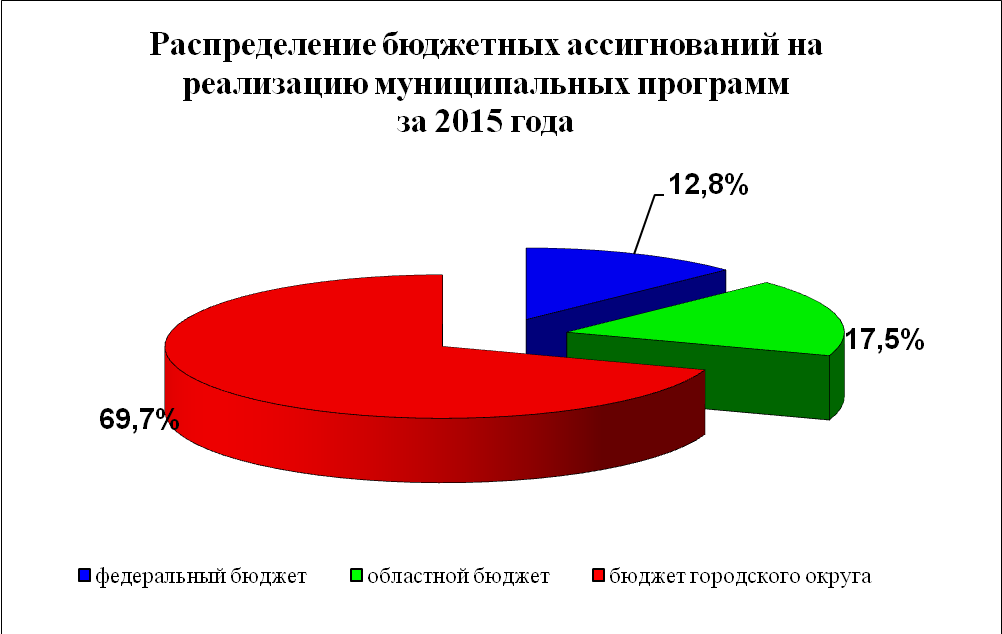 Фактическое  выполнение программных мероприятий муниципальных программ за 2015 год, предусмотренных к финансированию из бюджетов всех уровней приведено в Приложении № 1.2. Основные результаты выполнения муниципальных программ в  2015 годуПо характеру решаемых задач на территории городского округа действуют следующие категории программ: - социальная сфера;  - сфера общественной безопасности;- сфера ЖКХ и строительства;- экономическая сфера; - сфера государственного и муниципального управления.2.1. Социальная сфера2.1.1. На реализацию муниципальной программы «Одаренные дети» на 2014-2016 годы» в бюджете на 2015 год предусмотрено 120,0 тыс.руб.В 2015 году освоено 101,1  тыс.руб. за счет средств бюджета городского округа. Данные денежные средства были направлены на:- участие 47обучающихся в областном этапе Спартакиады школьников Волгоградской области в сумме 59,0 тыс.руб.;- проведение 2 мероприятий по предупреждению детского дорожно-транспортного травматизма, в т.ч. игра-соревнование «Светофорик», игра «Безопасное колесо» в сумме 2,0 тыс. руб.;- проведение 5 мероприятий по патриотическому и экологическому воспитанию обучающихся в сумме 5,0 тыс. руб.;- организацию городского фестиваля «Радуга талантов» в сумме 15,0 тыс. руб.;-  участие 32 выпускников школ в областном «Бале медалистов» в сумме 20,1 тыс. руб. Денежные средства в размере 18,9 тыс. руб. не были израсходованы, в связи с неучастием команды по мини-футболу.2.1.2. По муниципальной программе «Формирование здорового образа жизни обучающихся городского округа город Михайловка» на 2014-2016 годы  в бюджете городского округа на 2015 год запланировано 5,0 тыс. руб. В 2015 году освоено 5,0 тыс. руб. за счет средств бюджета городского округа на организацию и проведение тематических программ, акций, конкурсов, социальных проектов.  2.1.3. На реализацию муниципальной программы «Духовно-нравственное воспитание детей и подростков городского округа город Михайловка» на 2014-2016 годы» в бюджете на 2015 год предусмотрено 9,0 тыс.руб.В 2015 году освоено 8,9  тыс.руб. за счет средств бюджета городского округа. Данные денежные средства были направлены на погашение кредиторской задолженности за 2014 год за организацию повышения квалификации педагогических работников, преподающих спецкурсы «Духовно – нравственное воспитание», «Основы православной культуры».2.1.4. По муниципальной программе «Развитие дошкольного образования на территории городского округа город Михайловка» на 2014-2016 годы на 2015 год запланировано 49 591,1 тыс.рублей, в том числе 31 592,7 тыс.руб. за счет средств федерального бюджета, 14 883,10 тыс.руб. за счет средств областного бюджета и 3 115,30 тыс.руб. за счет средств бюджета городского округа. В 2015 году освоено 49 246,2  тыс. руб., в том числе за счет средств федерального бюджета 31 592,7 тыс. руб., 14 611,1 тыс.руб.за счет средств областного бюджета  и  3 042,4 тыс. руб. за счет бюджета городского округа.  Средства были израсходованы следующим образом:- капитальный ремонт водопровода МКДОУ ДС №13 «Колокольчик» - 63,6 тыс. руб.;- установление дополнительной секции отопления МКДОУ ДС №13 «Колокольчик» - 99,5тыс. руб.;- монтажные работы (демонтаж изолированных проводов)  МКДОУ ДС №13 «Колокольчик» - 26,5 тыс.руб.;- разработка проекта по реконструкции здания под детский сад по ул.Б.Хмельницкого12 – 170,8 тыс. руб.;-общестроительные работы, техническое присоединение электрических сетей и выполнение технического заключения по объекту «Детский сад на 100 мест в пос. Отрадное» - 39 980,7тыс. руб.;- приобретение дидактического пособия МКДОУ ДС №2 «Тополек» - 8,0 тыс. руб.Кроме того, погашена кредиторская задолженность за 2014 год                (пристройка под школу – сад в  МКОУ СОШ №11 в пос. Себрово,  капитальный ремонт: МКДОУ «Большовский детский сад «Березка», МКДОУ «Детский сад №2 «Тополек», МКДОУ «Детский сад №9 «Аленький цветочек») на сумму 8897,1 тыс. руб. 2.1.5.  По муниципальной программе «Организация питания, отдыха и оздоровления обучающихся в муниципальных образовательных учреждениях городского округа город Михайловка на 2014-2016 годы»  на 2015 год  запланировано 132 836,9 тыс. руб., из них за счет средств бюджета городского округа – 109 376,40 тыс. руб., областного бюджета -  23 460,5 тыс.руб.В 2015 году освоено 130 981,9  тыс.руб., из них за счет средств бюджета городского округа – 107 639,4 тыс. руб., областного бюджета -  23 342,5 тыс.руб., денежные средства были израсходованы на организацию бесплатного питания 6,2 тыс. детей из малообеспеченных семей, детей, находящихся на учете у фтизиатра и учащихся 1-4 классов общеобразовательных учреждений, 1,5 тыс. детей обучающихся в группах продленного дня и 4,0 тыс. воспитанников оздоровительных лагерей с дневным пребыванием ( МБУ «Межшкольный центр питания» – 104 346,0 тыс. руб., индивидуальные предприниматели – 26 636,0 тыс. руб.).2.1.6.  По муниципальной программе «Совершенствование материально-технической базы образовательных учреждений на 2014-2016 годы »  на 2015 год запланировано 6 039,7 тыс.руб.В 2015 году освоено 6 032,0 тыс. руб., денежные средства были израсходованы на:- проведение  капитального ремонта кровли МКОУ «СОШ № 1», МКОУ «СОШ № 5», МКОУ «СОШ № 7», МКОУ «Плотниковской СОШ», МКОУ «Катасоновской СОШ», МКОУ «Секачевская ООШ», МКОУ «Безымянская СОШ»,  МКОУ «Арчединская СОШ», МКДОУ Детский сад № 4 «Октябренок», МКДОУ Детский сад № 2 «Тополек», МКОУ ДО «ДЮСШ №2» на сумму 3 318,8 тыс.руб;- проведение капитального ремонта санузлов, замена окон, ремонт ограждений МКОУ «СОШ № 9», МКОУ «Большовская СОШ», МКДОУ Детский сад № 7 «Улыбка», МКДОУ Детский сад № 8 «Золотой ключик», МКДОУ ДС № 18 «Ромашка», МКОУ ДО «Центр детского творчества»  на сумму 1 191,5 тыс.руб.;- проведение капитального ремонта спортзала и электропроводки МКОУ «Сидорская СОШ» - 413,6 тыс.руб.;- приобретение школьной мебели и строительных материалов МКОУ «СОШ № 9» и МКОУ «СОШ № 11» - 174,9 тыс.руб.;- проведение капитального ремонта здания котельной МКДОУ Детский сад № 10 «Лучик» -  31,5 тыс.руб;-приобретение оборудования для пищеблока в МКДОУ ДС № 2 «Тополек» - 46,2 тыс. руб.;- проведение капитального ремонта ограждения и пола актового зала МКОУ ДО «ЦДТ» - 855,5 тыс. руб.2.1.7. По муниципальной программе «Укрепление и развитие материально – технической базы учреждений культуры городского округа город Михайловка на 2015-2017 годы» запланировано на 2015 год за счет средств бюджета городского округа – 3 358,2 тыс.рублей.В 2015 году освоено 3 346,6 тыс. руб., денежные средства были направлены на:- проведение капитальных ремонтов кровель 5 зданий сельских клубов (Троицкого и Плотниковского СДК, Страховского и Глинищанского СК, Себровского ДК);- проведение капитальных ремонтов систем отопления в 4 зданиях сельских клубов (Карагичевского СДК, Орловского, Субботинского и Глинищанского СК);- проведение капитального ремонта котельной Орловского СК;- ремонт освещения Раковского СДК;- капитальный ремонт отмостки фундамента и покрытия площадки Глинищанского СК.2.1.8. В бюджете городского округа на реализацию муниципальной программы «Молодой семье – доступное жильё» в городском округе город Михайловка на 2014-2016 годы на 2015 год предусмотрено 2 399,1 тыс. рублей.В 2015 году освоено 1 650,4 тыс.руб. Выдано 11 Свидетельств о праве на получение социальной выплаты на приобретение жилого помещения или строительства индивидуального жилого дома молодым семьям – претендентам получения социальных выплат в рамках реализации подпрограммы «Обеспечение жильем молодых семей» федеральной целевой программы «Жилище» на 2011-2015годы.  Срок действия свидетельства о праве на получения социальной выплаты на приобретение жилого помещения или строительства индивидуального жилого дома не более 7 месяцев с даты выдачи, указанной в этом свидетельстве. В 2015 году по спискам 2015 года 2 молодым семьям была предоставлена социальная выплата, 9 семей реализуют свидетельства в 2016 году. Запланированные в рамках программы средства из бюджета городского округа были потрачены на предоставление социальных выплат  5 молодым семьям по спискам 2014 года и 1 молодой семье по спискам 2013 года.  2.1.9. На реализацию муниципальной программы «Развитие массовой физической культуры и спорта городского округа город Михайловка на 2014-2016 годы» запланировано на 2015 год за счет средств бюджета городского округа – 14 191,00 тыс.рублей.Всего в 2015 году по программе освоено 14 150,0 тыс. рублей, в том числе:- на финансовое обеспечение выполнения муниципального задания автономному учреждению «Центр физической культуры и спортивный подготовки» израсходовано 11 700,0 тыс.руб. - организация и проведение 13 соревнований по легкой атлетике, из них 8 областных и 3 всероссийских соревнований, в которых приняло участие 329 спортсмена. На эти мероприятия было израсходовано 151,8 тыс. руб. - организация  и проведение 8 мероприятий по развитию массовой физической культуры и видам спорта: бокса, баскетбола, волейбола и силовых видов спорта, где приняли участие в областных и всероссийских соревнованиях 151 воспитанник. На эти мероприятия было израсходовано 160,9 тыс. руб.  - организация участия футбольной команды  «Пересвет»  в областных соревнованиях, на которые было выделено 70,0 тыс. руб.На проведение мероприятий и подготовку сборных команд городского округа, 14 сельских территорий и Себровской территории в соревнованиях различного уровня направлено 2006,5 тыс. руб.Кроме того, организовано проведение соревнований на сельских территориях по легкой атлетике на сумму 36,5 тыс.руб.; по боксу, баскетболу, волейболу  и силовым видам спорта на сумму 24,3 тыс.руб. 2.1.10. По муниципальной программе «Профилактика правонарушений на территории городского округа город Михайловка» на 2014-2016годы  в бюджете городского округа на 2015 год предусмотрено 726,9 тыс. рублей.  На реализацию программы направлено 618,5 тыс. руб. бюджетных средств. Денежные средства были израсходованы на:- монтаж системы видеонаблюдения в сквере Коммунальщиков и проведения ремонта системы видеонаблюдения на пл. Конституции, на сумму 150,0 тыс.руб.;- приобретение 5-ти телевизоров для замены мониторов систем видеонаблюдения, установленных на ул.Обороны, ул. Коммуны, сквера Коммунальщиков и пл. Конституции -88,6 тыс. руб.;- приобретение кронштейнов к телевизорам -4,6 тыс. руб.;       - приобретение жестких дисков на сумму - 21,2 тыс.руб.;- приобретение устройства удаленного контроля и доступа -20,0 тыс. руб.;- приобретение блоков питания к видеокамере – 2,5 тыс. руб.;- техническое обслуживание систем видеонаблюдения - 100,0 тыс.руб.;- приобретение 6 источников бесперебойного питания для оборудования – 23,5 тыс. руб.;- приобретение 2 видеорегистраторов -60,0 тыс. руб.;- установку и наладку мониторов для систем видеонаблюдения -20,2 тыс. руб.; - обеспечение деятельности добровольных народных дружин – 127,9 тыс.руб. 2.1.11. По муниципальной программе «Формирование доступной среды жизнедеятельности для инвалидов и маломобильных групп населения в городском округе город Михайловка» на 2014-2016годы  в бюджете на 2015 год предусмотрено 3 564,4 тыс. рублей, в том числе из средств  бюджета городского округа 17,7 тыс. руб., из средств областного бюджета  1 525,1 тыс.руб.; из средств федерального бюджета – 2 021,6 тыс. руб. В 2015 году освоено 3 564,4 тыс. руб., в том числе  из средств  бюджета городского округа 17,7 тыс. руб., из средств областного бюджета  1 525,1 тыс.руб.; из средств федерального бюджета – 2 021,6 тыс. руб. Денежные средства были израсходованы на создание условий для обучения детей-инвалидов и маломобильных групп населения, а именно в МКОУ СШ №3, МКОУ СШ №5, МКОУ СШ №7 для этих целей были выполнены капитальные ремонты помещений, приобретены специальные, учебные и реабилитационные оборудования, учебная мебель, противоскользящие покрытия и информационные знаки и наклейки.2.1.12. По муниципальной программе «Медицинское обеспечение в образовательных учреждениях» на 2014-2016годы  в бюджете городского округа на 2015 год предусмотрено 4 193,1 тыс. рублей.  В 2015 году освоено 4 084,8 тыс.руб., денежные средства были израсходованы на проведение полного медицинского осмотра 1871 сотрудника муниципальных образовательных учреждений, а также на подготовку и аттестацию должностных лиц и работников в 28 дошкольных, 17 общеобразовательных учреждениях и 1 учреждении дополнительного образования.2.1.13. По муниципальной программе «Содействие занятости населения в городском округе город Михайловка на 2014-2016годы»  в бюджете городского округа на 2015 год предусмотрено 1 195,2 тыс. рублей.  В 2015 году освоено 1 176,5 тыс.руб., денежные средства были израсходованы на:- организацию общественных работ 155 человек в размере 976,9 тыс.руб.;- организацию временного трудоустройства 32 несовершеннолетних от 14 до 18 лет  в размере 199,6 тыс.руб.2.2. Сфера общественной безопасности2.2.1. На реализацию  муниципальной программы «Пожарная безопасность в общеобразовательных учреждениях на 2014-2016 годы» на 2015 год запланировано 5 175,9 тыс.рублей.В 2015 году освоено 4 930,4 тыс.руб., денежные средства были израсходованы на:  - испытание наружной вертикальной пожарной лестницы в 6 дошкольных образовательных учреждениях и 6 общеобразовательных учреждениях на сумму 386,0 тыс.руб.;- огнезащитная обработка деревянных конструкций в 5 дошкольных образовательных учреждениях  и 9 общеобразовательных учреждениях на сумму 530,5тыс.руб.;- зарядка огнетушителей в 20 дошкольных образовательных учреждениях и 22 общеобразовательных учреждениях в размере 218,1 тыс.руб.;- техническое обслуживание внутренних пожарных кранов в 5 дошкольных образовательных учреждениях и 4 общеобразовательных учреждениях на сумму 78,1 тыс.руб.;- обучение мерам пожарной безопасности в 25 дошкольных образовательных учреждениях  и 21 общеобразовательном учреждении в размере 130,0 тыс.руб.;- приобретение пожарного щита закрытого типа в 14 дошкольных образовательных учреждениях и 7 общеобразовательных учреждениях в размере 155,9 тыс.руб.;- испытания и измерения электротехнических устройств в 23 дошкольных образовательных учреждениях и 29 общеобразовательных учреждениях на сумму 204,9 тыс.руб.;- монтажно – наладочные работы автоматической пожарной сигнализации и системы по передаче сигнала и пожаре в 6 дошкольных образовательных учреждениях и 16 общеобразовательном учреждении на сумму 1 663,0 тыс.руб.;- изготовление плана – эвакуации в 3 дошкольных образовательных учреждениях и 2 общеобразовательных учреждениях на сумму 21,5 тыс. руб.; - мероприятия по установке дверей, люков, ремонту эвакуационных выходов в 6 дошкольных образовательных учреждениях  и 15 общеобразовательных учреждениях на сумму 1 216,8 тыс. руб.; - погашение кредиторской задолженности в 3 дошкольных образовательных учреждениях за 2014 год на сумму 223,6 тыс.руб.и 4 общеобразовательных учреждениях на сумму 102,00 тыс.руб.2.2.2. На  реализацию муниципальной программы  «Комплекс мер по  укреплению пожарной безопасности учреждений культуры городского округа город Михайловка» на 2014-2016 годы в 2015 году в бюджете городского округа запланировано 567,9 тыс.руб. В 2015 году освоено 565,8 тыс.руб., денежные средства были израсходованы на:- оборудование 10 помещений в сумме 397,9 тыс. руб. в т.ч. на погашение кредиторской задолженности за 2014г. по МКУ «Михайловский центр культуры» и МБУК «Центральная библиотечная система» на сумму 136,9 тыс. руб.;- соблюдение режима ежегодных противопожарных мероприятий в сумме 158,4 тыс. руб.;-  на создание системы оповещения на случай эвакуации в сумме 3,5 тыс. руб.;-  проведение обучения по программе пожарно-технического минимума МКУ «МЦК» на сумму 6,0 тыс.руб.2.2.3. На финансирование муниципальной программы  «Повышение безопасности дорожного движения на территории городского округа город Михайловка» на 2014-2016 годы» на 2015 год в бюджете городского округа запланировано – 37 880,7 тыс.руб. В 2015 году освоено 35250,8 тыс.руб.       В целях повышения безопасности дорожного движения на территории городского округа город Михайловка были  проведены:- работы по содержанию автомобильных дорог в сельских территориях на сумму 4676,0 тыс.руб., в том числе погашена кредиторская задолженность 2014г. на сумму 60,8 тыс.руб.- ремонт асфальтобетонного покрытия 3-х участков дорог площадью 4015 м² ( ул. Подгорная (от ул. Краснопитерская до ул. 2-Краснознаменской), ул. Ватутина (от ул. Краснопитерская до ул. 2-Краснознаменской), ул. Речная на общую сумму 3736,4 тыс.руб.-ремонт асфальтобетонного покрытия дворовых территорий многоквартирных домов площадью  2097,5 м² : квартал ул.Щорса д.1а, 1б, 1в, 1г – ул.Мичурина д.17 – ул.Обороны д.64-70 – ул.Б.Хмельницкого д.14,16 – 2180,2 тыс.руб.-ремонт тротуара по ул.Мира (от пер.Парижского до ул.Торговой)  площадью 609 м² – 691,0 тыс.руб.- установка 65 дорожных знаков на сумму 219,2 тыс.руб.- нанесение дорожной разметки на сумму 185 тыс.руб.       - строительство 2-х светофорных объектов (на пересечении ул. Мичурина с ул. Поперечной и по ул. Мичурина (около школы слабовидящих) на общую сумму 1242,0 тыс. руб. -строительно-монтажные работы по электроснабжению объектов фотовидеофиксации транспорта и технологическое присоединение энергопринимающих устройств фотовидеофиксации транспорта на сумму 327,6 тыс. руб.На финансовое обеспечение выполнения муниципального задания МБУ «КБиО» выделено 21063,7 тыс.руб., а также на обслуживание светофоров по целевой субсидии МБУ «КБиО» – 929,7 тыс. руб. 2.2.4. На реализацию муниципальной программы «Обеспечение безопасности жизнедеятельности населения городского округа город Михайловка на 2014-2016 годы» в бюджете городского округа на 2015 год запланировано 2 552,9 тыс.руб.В 2015 году в рамках программы освоено 2 339,4 тыс. руб. В том числе:1) по мероприятию гражданской обороны:- организовано обучение (повышение квалификации) 7 человек, из них 2 руководителя и 5 должностных лиц администрации городского округа город Михайловка и организаций в области гражданской обороны на сумму 38,9 тыс.руб.;- приобретены кубки, рамки для награждения победителей и участников смотра-конкурса «Лучшая учебно-материальная база по гражданской обороне и чрезвычайным ситуациям предприятий, организаций, учреждений городского округа» - 5,4 тыс.руб.;- приобретены средства индивидуальной защиты органов дыхания  (противогазы) для сотрудников МКУ «ЕДДС» на сумму 36,3 тыс.руб.;- выполнена установка и монтаж сирен и оконечных блоков для системы оповещения городского округа  на сумму  99,0 тыс. руб.;- проведено техническое обслуживание и ремонт систем оповещения, установленных в населенных пунктах городского округа на сумму 43,2 тыс. руб.2) по мероприятию предупреждения и ликвидации чрезвычайных ситуаций:- организованно обучение (повышение квалификации) 5 человек, из них 1 должностное лицо и 4 специалиста органов управления городского звена ТП РСЧС и организаций в области защиты от чрезвычайных ситуаций на сумму 27,6 тыс.руб.;-изготовлены таблички для установки на сельских территориях городского округа на сумму 13,6 тыс.руб.;- изготовлены плакаты по антитеррористической деятельности на сумму 6,4 тыс. руб.;- изготовлены криптографические  ключи и сертификаты ключей для МКУ «ЕДДС» на сумму 5 тыс.руб.;- приобретено обновление для информационно-справочного материала по ГО и ЧС на сумму 9,6 тыс.руб.;- обустройство минерализованных полос по периметру населенных пунктов, входящих в состав городского округа город Михайловка, на направлениях, подверженных угрозе лесных и ландшафтных пожаров на сумму 521,4 тыс.руб.;- приобретение, транспортировка, установка противопожарной емкости для нужд пожаротушения, а также оборудована площадка под её установку  на сумму 83,1 тыс.руб.;-  на содержание и обслуживание подвижного пункта управления и автомобильной техники, предназначенной для оказания помощи подразделениям федеральной противопожарной службы на сумму 1 344,4 тыс.руб. - проведение обучения 1 специалиста МКУ «ЕДДС» в области защиты от ЧС на сумму 9,5 тыс.руб.3) по мероприятию по обеспечению первичных мер пожарной безопасности:- приобретены первичные средства пожаротушения (ранцевые огнетушители, 20 шт.) для оснащения территорий общего пользования городского округа на сумму 44,9 тыс.руб.4) по мероприятию создание, содержание и организация деятельности АСС и (или) АСФ на территории городского округа были приобретены:- оградительная лента на сумму 1,9 тыс.руб.- бензиновая пила на сумму 8,0 тыс. руб.- прицеп для автомобиля на сумму 41,2 тыс. руб.2.2.5. На реализацию муниципальной программы «Комплекс мер по укреплению пожарной безопасности муниципальных бюджетных учреждений, находящихся в ведении отдела по молодежной политике администрации городского округа город Михайловка, на 2014-2016 годы» в 2015 году в бюджете городского округа запланировано 236,0 тыс.руб. В 2015 году освоено 233,9 тыс.руб., денежные средства были израсходованы на:-  приобретение пожарного шкафа сети внутреннего пожарного водопровода, на план эвакуации людей на случай возникновения пожара и обучение лиц, ответственных за противопожарное состояние помещений МКУ «Социально-досуговый центр для подростков и молодежи г. Михайловки» на сумму 21,0 тыс.руб.;- монтаж и установку пожарной сигнализации в 6-ти корпусах, устройство минерализованной полосы (опашка), электроизмерительные работы по прозвонке электропроводки в спальных корпусах, приобретение индивидуальных средств фильтрующего действия для защиты органов дыхания, монтаж и установку пожарной сигнализации и системы оповещения и управления эвакуации людей при пожаре административно – бытового корпуса МБУ «Детский оздоровительный лагерь «Ленинец» на сумму 112,9 тыс.руб.;- выполнение проектных, монтажно-наладочных работ автоматической пожарной сигнализации, системы оповещения о пожаре, системы беспроводной передачи информации о пожаре МКУ ДО «Детско-юношеская спортивная школа № 2» на сумму 100,0 тыс.руб.;2.3. Сфера  ЖКХ и строительства2.3.1. На финансирование муниципальной программы  "Развитие и модернизация объектов коммунальной инфраструктуры городского округа город Михайловка на 2014-2016 годы" запланировано в 2015 году 1 961,2 тыс. руб. за счет бюджета городского округа.По итогам 2015 года освоено 1 956,0 тыс. руб., которые были направлены на увеличение уставного фонда МУП «МВКХ» в размере 1911,2 тыс. руб. и на завершение строительства внутрипоселкового газопровода в х. Сухов-1 и х.Субботин в размере 44,8 тыс. руб.2.3.2. На реализацию муниципальной программы «Энергоресурсосбережение и повышение энергоэффективности городского округа город Михайловка на период до 2020 года» на 2015 год предусмотрено   2 135,3 тыс.руб. По итогам 2015 года освоено 2 134,8 тыс.руб., которые были направлены на постановку 3 частотных преобразователей для МУП «МВКХ» на сумму 1 190,8 тыс. руб., на установку приборов учета тепловой энергии в 8 муниципальных учреждениях на сумму 900,1 тыс.руб., на установку общедомовых приборов учета тепловой энергии в 6–ти многоквартирных жилых домах на сумму 43,7 тыс. руб. и на установку общедомового прибора учета воды в многоквартирном жилом доме на сумму 0,2 тыс. руб.2.3.3. На реализацию муниципальной программы «Проведение капитального ремонта муниципального жилого фонда на территории городского округа город Михайловка на 2014-2016 годы» на 2015 год предусмотрено   215 тыс.руб. По итогам  2015 года денежные средства освоены в полном объеме на ремонт муниципальной квартиры  по адресу: ул. Республиканская, 28а, кв. 54., в целях последующей сдачи в социальный найм.2.4. Экономическая сфера2.4.1. На реализацию муниципальной программы «Обновление градостроительной документации о градостроительном планировании территорий городского округа город Михайловка на 2014-2016 годы»  в 2015 году предусмотрено 600 тыс.рублей из бюджета городского округа.В 2015 году освоено 422,5 тыс.руб. В течение 2015 года объявлено и проведено 3 аукциона: «Разработка проектов Правил землепользования и застройки следующих населенных пунктов», «Разработка проекта планировки территории городского округа город Михайловка (квартал в районе ул. Саратовская и пер. Школьный)» и «Выполнение Проекта планировки и межевания территории городского округа город Михайловка – микрорайон «Ясные Зори», по результатам аукционов заключены контракты на общую сумму 413,72 тыс. руб.Заключен контракт с единственным поставщиком на выполнение «Проекта планировки прилегающей территории к площадке отдых на 770 км трассы «Москва-Волгоград» на территории городского округа город Михайловка Волгоградской области» на сумму 8,8 тыс. руб.Запланированные мероприятия в рамках муниципальной программы на 2015 г. выполнены в полном объеме.   2.4.2.  В рамках реализации муниципальной программы «Устойчивое развитие сельских  территорий на 2014 – 2017 годы и на период до 2020 года» в бюджете городского округа  на 2015 год запланировано 12 881,10 тыс.руб., в том числе из средств  бюджета городского округа 1 289,1 тыс. руб., из средств областного бюджета  8 792,1 тыс.руб.; из средств федерального бюджета – 2 799,9 тыс. руб. В 2015 году освоено 12 775,9 тыс.руб., в том числе из средств бюджета городского округа 1 281,2 тыс руб., из средств областного бюджета  8 694,8 тыс.руб.; из средств федерального бюджета – 2 799,9 тыс. руб. Денежные средства были израсходованы на:- реконструкцию системы питьевого водоснабжения в х. Сеничкин на сумму 668,6 тыс.руб.;- строительство внутрипоселкового газопровода по ул.  Народная и ул. Мира в х. Раздоры на сумму 2758,1 тыс. руб.;- расширение газораспределительной сети х.Карагичев на сумму 3359,9 тыс. руб.Погашена кредиторская задолженность за 2014 год по строительству водопровода от х. Катасонов до х. Отруба на сумму 5 989,4 тыс.руб.2.4.3. В рамках реализации муниципальной программы «Развитие и поддержка малого и среднего предпринимательства городского округа город Михайловка» на 2014-2016 годы» в бюджете городского округа  на 2015 год запланировано 413,0 тыс.руб., в том числе из средств федерального бюджета – 393,0 тыс. руб.В 2015 году было организовано проведение ежегодного конкурса «Бизнес Михайловки», на проведение подготовки которого направлено  20,0 тыс. руб. бюджетных средств. По результатам конкурса по отбору муниципальных районов и городских округов Волгоградской области для предоставления субсидий из областного бюджета, источником финансового обеспечения которых является субсидия из федерального бюджета на государственную поддержку малого и среднего предпринимательства, бюджетам муниципальных районов и городских округов Волгоградской области бюджету городского округа город Михайловка была перечислена субсидия в размере 393,0 тыс. руб. для оказания финансовой поддержки начинающим субъектам малого предпринимательства. Средства в полном объеме были направлены на оказание финансовой поддержки 2-м начинающим предпринимателям.В отчетном году продолжилась работа по оказанию имущественной поддержки субъектам предпринимательства. По результатам аукционов и конкурсов был заключен 1 долгосрочный договор аренды нежилых помещений, а также преимущественным правом выкупа имущества воспользовался 1 субъект предпринимательства. С субъектами малого и среднего предпринимательства заключено 38 договоров аренды земельных участков общей площадью 150,9 га. Предоставлено в собственность субъектам предпринимательства 5 земельных участков общей площадью 234,7 га. Для повышения качества и доступности предоставления гражданам и организациям, в том числе субъектам предпринимательства, государственных и муниципальных услуг и повышения деятельности органов государственной и органов местного самоуправления, в целях снижения административных барьеров субъектам предпринимательства оказываются услуги АУ "МФЦ". За  2015 году АУ "МФЦ" было оказано 284 услуги субъектам предпринимательства, что составляет 1,05% к общему количеству оказанных учреждением услуг. В 2015 году субъекты малого и среднего предпринимательства привлекались к выполнению муниципальных заказов на закупку товаров, выполнение работ, оказания услуг на конкурсной основе. В 2015 году был заключен 21 контракт с 128 субъектами предпринимательства на общую сумму 5 378,7 тыс. руб.2.4.4. На реализацию муниципальной программы «Развитие территориального общественного самоуправления на территории городского округа город Михайловка» на 2014-2016 годы» на 2015 год предусмотрено 4 746,5 тыс.руб., в том числе из средств  бюджета городского округа 432,0 тыс. руб., из средств областного бюджета  4 314,5 тыс.руб.В 2015 году освоено 4 746,5 тыс.руб., в том числе  из средств  бюджета городского округа 432,0 тыс. руб., из средств областного бюджета  4 314,5 тыс.руб.Денежные средства были израсходованы на организацию и проведение ежегодного конкурса «Лучшее территориальное общественное самоуправление года» городского округа город Михайловка на сумму 4 746,5 тыс. руб.2.5. Сфера государственного и муниципального управления2.5.1. В рамках реализации муниципальной программы «Повышение качества предоставления государственных и муниципальных услуг на базе АУ «МФЦ» на территории городского округа город Михайловка на 2014-2016 годы» на 2015 год запланировано 19 670,7 тыс.рублей, в том числе 17 897,6 тыс.руб. за счет средств бюджета городского округа и 1 773,1 тыс.руб. за счет средств федерального бюджета. В 2015 году на финансовое обеспечение выполнения муниципального задания направлено 17 642,0 тыс. руб., на завершение работ по созданию сети многофункциональных центров из федерального бюджета было выделено 1 773,1 тыс.руб.  За счет средств федерального бюджета приобретено:- автотранспортное средство KIA Rio на сумму 583,5 тыс.руб.;- компьютерная техника на сумму 511,17 тыс.руб.;- программное обеспечение на сумму 222,82 тыс.руб.;- спец.одежда на сумму 42,01 тыс.руб.;- материалы для ребрендинга на сумму 357,5 тыс.руб.- проведение оценки условий труда в соответствии с ФЗ на сумму 56,1 тыс. руб.Проводилась работа по информированию получателей государственных и муниципальных услуг по телефону «горячей линии», через средства массовой информации; на сайте МФЦ размещалась информация о видах и сроках предоставления услуг; в течение года изготавливались брошюры и справочные материалы по деятельности МФЦ.Проведено обучение 50 специалистов оказывающие  муниципальные и государственные услуги в условиях функционирования МФЦ в Территориальном управлении Росимущества в Волгоградской области, Управлении Федеральной службы  государственной регистрации, кадастра и картографии по Волгоградской области и Управлении Федеральной миграционной службы по Волгоградской области.Глава администрациигородского округа                                                                       И.Н.Эфрос